Незнайка на улице.Примерный сценарий музыкально-литературный концерта.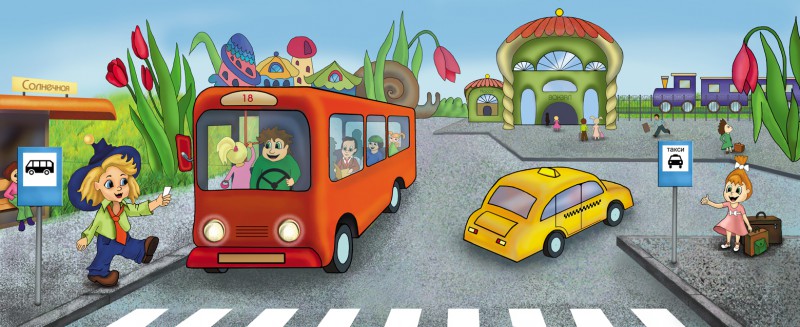 После сюжетно-ролевой игры и правила дорожного движения ведущий предлагает детям приобрести билеты в кассе. Все идут на физкультурную площадку, оформленную в виде перекрёстка, отдают контролёру билеты, на которых изображён светофор, садятся на расставленные стулья.Выбегает Незнайка. (Винтик и Шпунтик сидят среди зрителей).НЕЗНАЙКА.Здравствуйте!Кто я, ну-ка отгадайте-ка!Как зовут меня?ДЕТИ.Незнайка!НЕЗНАЙКА.Приобрёл машину я, буду ездить в ней , друзья! (Выводит машину.) Шпунтик, Винтик! Давайте быстрей садитесь в машину, поедем со мной!ВИНТИК.А ты прошёл школу светофорных наук? Ведь это азбука города!НЕЗНАЙКА.Подумаешь, какой учитель нашёлся! Я и без этой азбуки обойдусь!ШПУНТИК.Ты что, Незнайка!Город в котором мы с тобой живём,Можно по праву сравнить с букварём.Вот она азбука вдоль мостовой,Знаки развешаны над головой.Азбука улиц , проспектов, дорог-Город даёт нам всё время урок!Азбуку города помни всегда,Чтоб не случилась с тобою беда!Винтик.Нужно слушатьсябез спораУказаний светофора,Нужно правила движеньяВыполнять без возраженья!НезнайкаНу вот ещё! Я и так всё знаю!Винтик и Шпунтик.Тогда мы с тобой не пойдём!Незнайка.Ну и не надо, я один поеду!(Садится в машину едет и поёт.)«Песенка Незнайки» музыка Г.Дементьевой.Шпунтик.Горит у светофора красный свет,Незнайка, подожди, вперёд дороги нет!Незнайка.У вас нет, а у меня есть. Все эти знаки- пустяк, одни картинки!Светофор.Стоп, машина, стоп, мотор!Тормози скорей, шофёр,Красный глаз горит в упор-Это строгий семафор,Вид я грозный напускаю,Ехать дальше запрещаю!Незнайка.Подумаешь, запрещаешь! Еду я на красный свет!Шпунтик и Винтик.Незнайка , ты куда? Ведь может случиться беда.(Раздаётся свисток  милиционера . Незнайка  наезжает  на стенку.)Незнайка. Ай, ай, моя нрга! Я ушиб ногу! Милиционер.Незнайка , ты ошибся, нарушил правила движения и чуть не поплатился жизнью! Прошу следовать за мной.Незнайка.За что меня, куда меня? 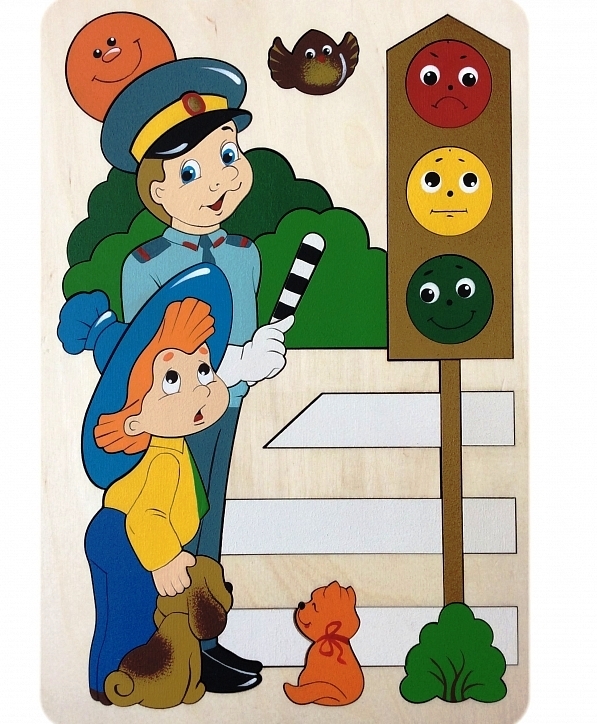 Милиционер.В школу светофора, где учат правила уличного движения.(Незнайка стучит в дверь школы.Дорожные знаки.Кто там!?Незнайка.Этоя.Дорожные знаки.Что ты хочешь?Незнайка.Хочу выучит правила дорожного движения.Дорожные знаки.Тогда проходи сюда и слушай.(Поют песню Дорожных знаков.)Милиционер.Повтори скорей дружок как усвоил ты урок!Незнайка.На красный свет- дороги нет, на желтый подожди. Когда горит зелёный свет – счастливого пути!Милиционер.Ну , молодец Незнайка (выводит машину), выучил все знаки. Счастливого пути! Соблюдай все правила дорожного движения!(Незнайка садится в машину и поёт два куплета « Песни Дорожных знаков».Впереди красный свет, Незнайка останавлтивается.)Незнайка.Как увидишь красный свет, стой, вперёд дороги нет. А зелёный свет мигнёт, смело поезжай вперёд. (Уезжает.)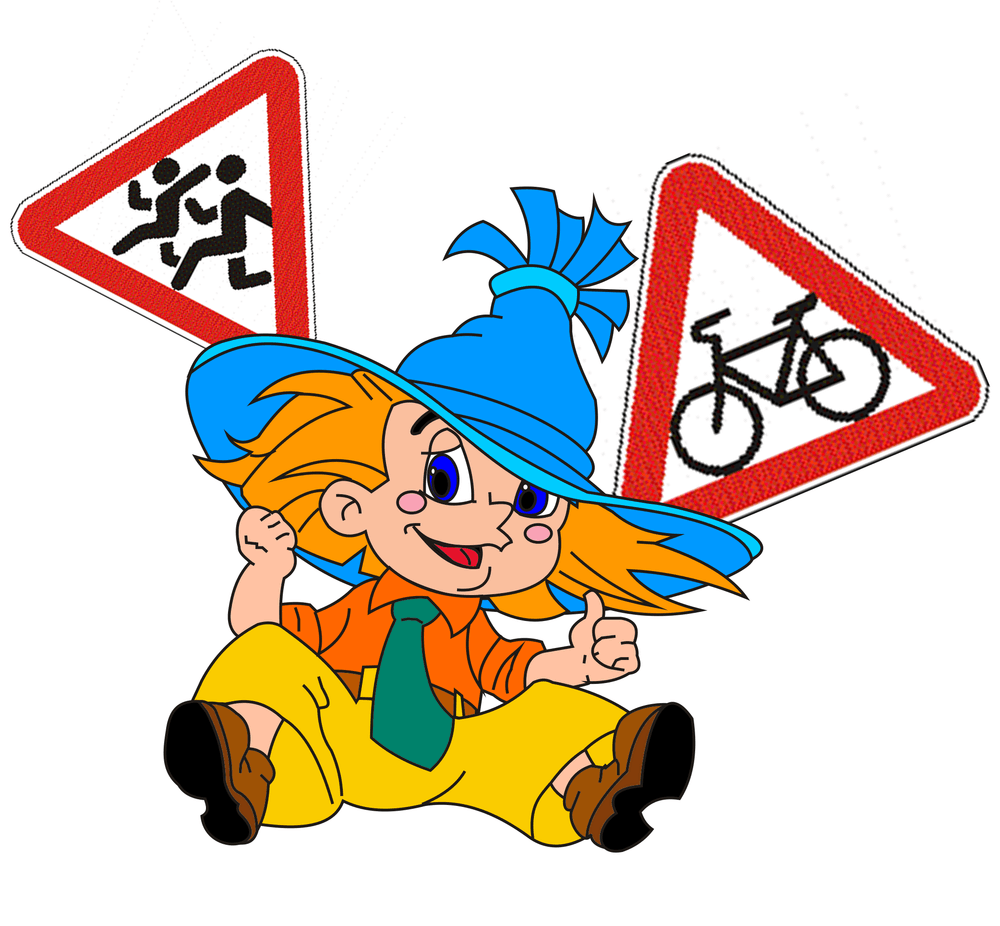 